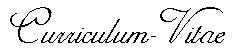 Dr . Shi l pa 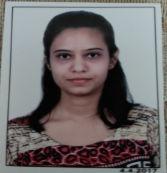 E-mai l : dr.shilpa.372693@2freemail.com Languages known : Engl i sh, Hi ndi , GujaratiObjecti ve :To seek chal l engi ng and rewardi ng assi gnments whereby I can contri bute si gni fi cantl y to the organi zati on and al so enhance my conceptual ski l l and profi l e. Want to rel ocate i n UAE for better future purpose. I amon UAE vi si t vi sa si nce 7th Jul y 2017 for 3 months. Experi ence i n codi ng :I have worked wi th Medusi nd Sol uti ons as a TEAM COACH I N E/ M CODI NG si nce March, 2011To June, 2017. Experi ence :I had worked as a Medi cal Offi cer at Anand Materni ty and Mul ti speci al ty at Naroda for 6 months. I had worked as a Medi cal Offi cer at Super Surgi cal Hospi tal at C.G. Road fromAugust, 2010 to March, 2011. Educati onal Qual i fi cati on:BAMS passed wi th 63.33 % fromGujarat Uni versi ty (Arya Kanya Col l age) i n the year of 2009 H.S.C. passed wi th 78.22 % fromGSHEB i n the year of 2004 S.S.C. passed wi th 88.71% fromGSEB i n the year of 2002 	AAPC certi fi ed professi onal medi cal coder passed wi th 86% i n September 2013.I CD 10 Profi ci ency exampassed wi th 95 % AAPC I D: 01277828 Computer Awareness:Basi c Computer knowl edge, MS Offi ce and I nternet Personal Ski l l :	E&M Medi cal coder,audi tor and E&M Trai nerTEAM Management and co-ordi nati on 	Experi ence i n Outpati ent, I npati ent,Observati on, Cri ti cal care, ski l l ed nursi ng faci l i ty, home & Domi ci l i ary, Emergency dept, Urgent care, Ambul atory surgery, Podi atry,radi ol ogy, Labs.I CD 10 Profi ci ent. Experi ence i n medi cal codi ng= 6 yrs Personal Detai l s :Name	: Shi l pa DoB	: 8th December, 1986Nati onal i ty   : I ndi anMari tal Status: Unmarri edAi m	: Accuracy, Punctual i ty and Effi ci ency i n work.Expected sarary : As per company normsDecl arati on :I hereby, decl are that the above menti oned i nformati on i s true and best of my knowl edge.Pl ace : UAESi gnature : Dr. Shi l pa 